WHERE TO Recycle Broken Household Items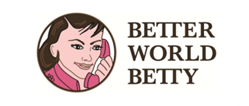 Want to get rid of broken your broken electronic items? Here’s a list of items and the local spot to recycle them.DVD players: 	Crutchfield, Best Buy or StaplesGame systems: 	Crutchfield, Best Buy or StaplesBoombox: 	Crutchfield, Best Buy or StaplesDehumidifiers: 	Best Buy or RSWA Amnesty DaysMicrowaves: 	Best Buy or StaplesSmall Appliances:	Best Buy or StaplesLarge Appliances: 	Best Buy (with fee) or RSWA DaysBatteries:	Battery Plus Bulbs or RSWA HHW Light Bulbs:	Battery Plus Bulbs or Lowe’s Computers/Monitors:	Best BuyP.S. If they still some life in them, you can donate them to Goodwill or Amvets.If you have other recycling conundrums, please email betterworldbetty@gmail.com or fill out a “Betty to the Rescue!” form on betterworldbetty.orgAmVet pick up service 1-800-448-9870They only accept small appliances in working condition. Pick up days for Charlottesville are Mondays and you have to be at home between 8:30am- 4pm. Best Buy434-977-1578 | Mon-Sat 10-9pm Sun 11-7pm1615 Emmet Street North, CharlottesvilleThey take all sorts of electronics, but do charge for larger items like fridges and washing machines. Crutchfield434-817-1100 | M-F 10-8pm, Sat 10-9pm, 
Sun 12-5pm825 Gardens Blvd, CharlottesvilleAny small electronics including DVD players, game systems, computers and TVs. They give back store credits. However, they charge for computers and TVs. Goodwill  434 -295-3967 | M-F 8am-9pm, Sat 12-6pm1242 Richmond Road, Pantops, CharlottesvilleWant more information?Small appliances:http://www.betterworldbetty.org/category/appliances-small/Large appliance:http://www.betterworldbetty.org/category/appliances-large/Better World Betty is a local non-profit organization.  We are a fiscally sponsored program of United Charitable Programs, a 501 (c) 3 public charity.  We happily accept donations online at www.betterworldbetty.org/donationsRivanna Solid Waste Authority (RSWA)434-977-2976|http://rswa.avenue.org/Rt. 637 (Dick Woods Rd), 3 miles south of I-64They have household hazardous waste collection days twice a year in Spring and Fall. Additional information can be found on their website.Goodwill Thrift Store Rt 29434-872-01711 | M-F 8am-9pm, Sat 12-6pm720 Seminole Trail, CharlottesvilleOnly small appliances in working condition. *New Goodwill Thrift Store MillcreekOnly small appliances in working condition. Staples(434) 977-5506|Mon-Fri 8am-9pm, Sat 9am-9pm, Sun 10am-6pm 243 ﻿Ridge McIntire Road, CharlottesvilleInk cartridgesBattery Plus Bulb(434) 964-1999|Mon-Sat 8am-8pm, Sun 9am-7pm1401 Emmet Street North, CharlottesvilleThey take rechargeable batteries for free and regular alkaline ones for $1.49/pound. Also take light bulbs (including CFLs) but charge $0.99/bulb.Lowe’s (434) 975-7140| Mon-Sat 7am-9pm, Sun 8am-7pm400 Woodbrook Dr, CharlottesvilleTakes all kinds of batteries and light bulbs for free. Limit per household. 